4.10.22. В целях реализации программы «Экологического воспитания   учащихся», а также в рамках месячника экологического  воспитания учащихся, классный руководитель 6ж Мусаева Н.Л. провела внеклассное  мероприятие по теме «Сохраним экологию».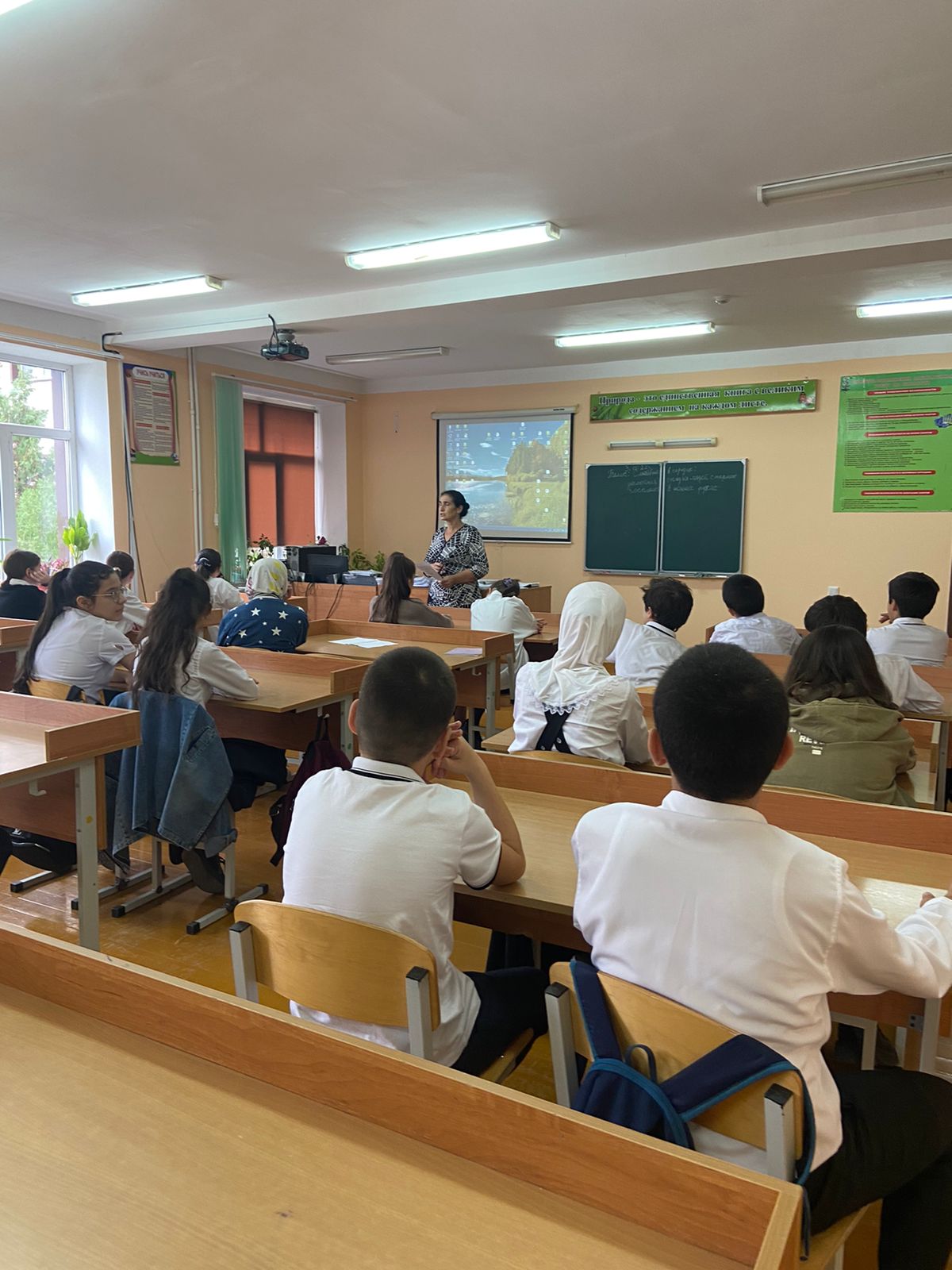 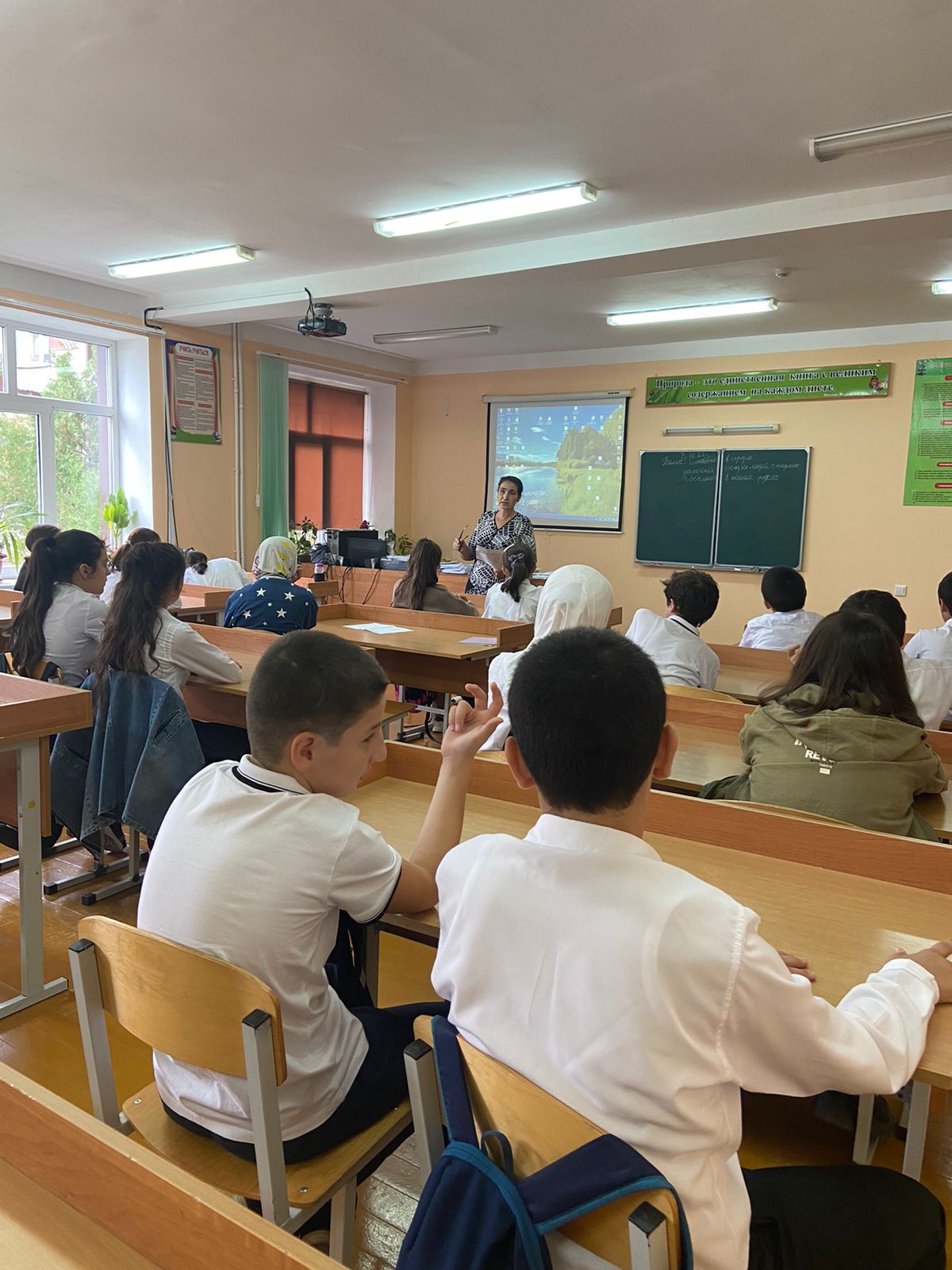 